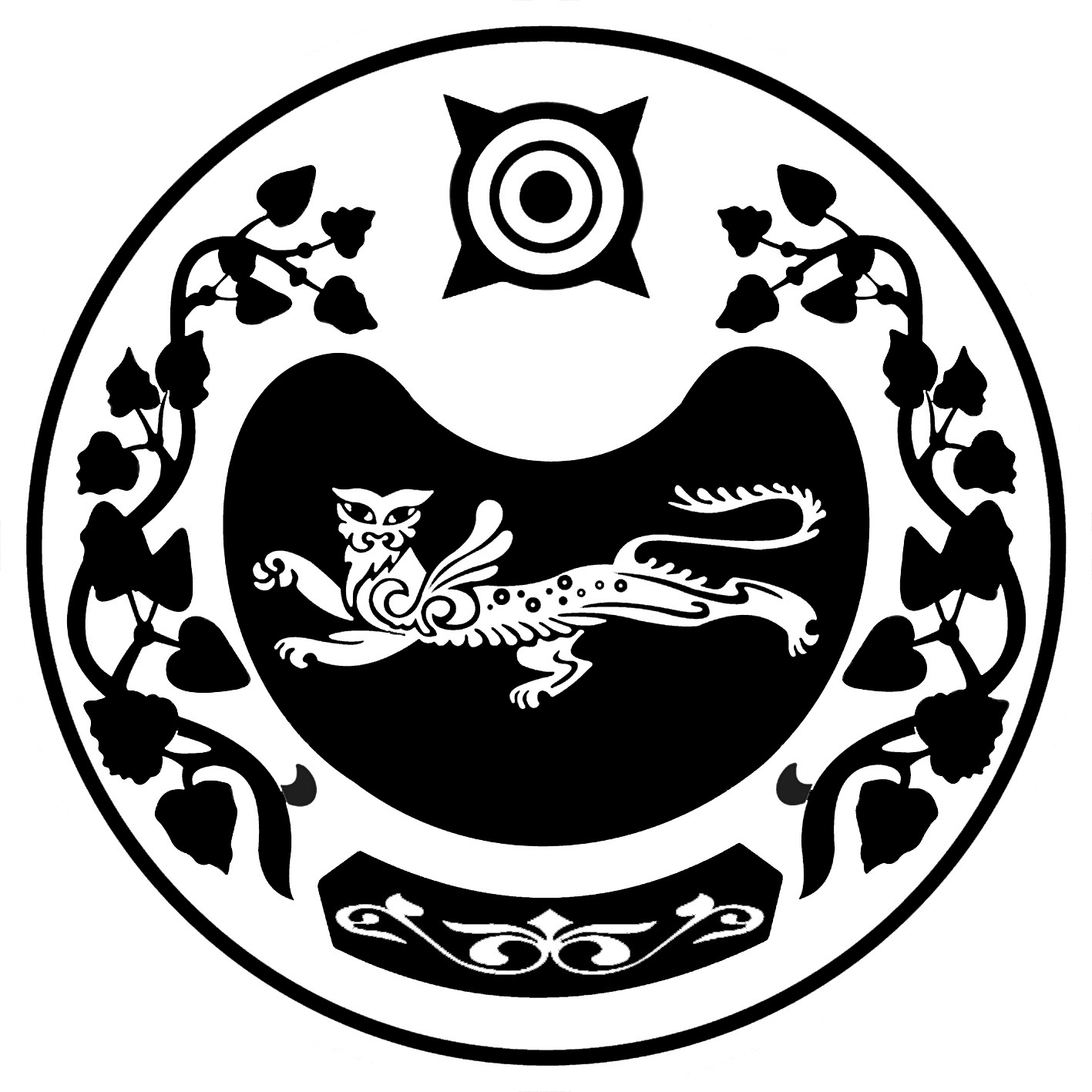 ПРОЕКТ РЕШЕНИЯ                                                               Р Е Ш Е Н И Еот .12.2020г.                                   п. Расцвет                                        № /О внесении изменений в решение Совета депутатов Расцветовского сельсовета от 27.01.2007г. №2/1 «Об утверждении Положения о порядке организации и проведения публичных слушаний»На основании Федерального закона от 06.10.2003г. № 131-ФЗ «Об общих принципах организации местного самоуправления в Российской Федерации» (с последующими изменениями), в соответствии с Уставом муниципального образования Расцветовский сельсовет, Совет депутатов Расцветовского сельсоветаР Е Ш И Л:1. Внести следующие изменения в решение Совета депутатов Расцветовского сельсовета от 27.01.2007г. №2/1 «Об утверждении Положения о порядке организации и проведения публичных слушаний»:1.1. в п.1.4 Положения слова «или главы муниципального образования» заменить словами «, главы муниципального образования или главы местной администрации, осуществляющего свои полномочия на основе контракта»;1.2. в п.1.5 Положения слова «главы муниципального образования» заменить словами «главы муниципального образования или главы местной администрации, осуществляющего свои полномочия на основе контракта»;1.3. п.1.6 Положения читать в новой редакции:«1.6. На публичные слушания должны выноситься:1) проект устава муниципального образования, а также проект муниципального нормативного правового акта о внесении изменений и дополнений в данный устав, кроме случаев, когда в устав муниципального образования вносятся изменения в форме точного воспроизведения положений Конституции Российской Федерации, федеральных законов, конституции (устава) или законов субъекта Российской Федерации в целях приведения данного устава в соответствие с этими нормативными правовыми актами;2) проект местного бюджета и отчет о его исполнении;2.1) проект стратегии социально-экономического развития муниципального образования;3) вопросы о преобразовании муниципального образования, за исключением случаев, если в соответствии со статьей 13 Федерального закона от 06.10.2003г. № 131-ФЗ «Об общих принципах организации местного самоуправления в Российской Федерации» для преобразования муниципального образования требуется получение согласия населения муниципального образования, выраженного путем голосования либо на сходах граждан.».2. Настоящее решение вступает в силу после его официального обнародования и подлежит размещению на информационных стендах и на официальном сайте Администрации Расцветовского сельсовета в информационно-телекоммуникационной сети «Интернет».3. Направить настоящее Решение для подписания Главе Расцветовского сельсовета Мадисон А.В. и обнародования.ГлаваРасцветовского сельсовета                                                            А.В.МадисонСОВЕТ ДЕПУТАТОВ РАСЦВЕТОВСКОГО СЕЛЬСОВЕТАУСТЬ-АБАКАНСКОГО РАЙОНА РЕСПУБЛИКИ ХАКАСИЯ